	RODEL RELATIONSHIP OFFICERDunia Finance LLCProactively develop client relationships, anticipate and provide solutions to client needs and give high priority to client satisfaction, with responsibility for meeting or exceeding agreed performance targets and objectives.Accurately assess the risk profile, suitability and appropriateness of clients when marketing company products and services by maintaining an accurate and up to date report.Accomplish tasks efficiently by showing concern for all aspects of the job, pay attention to detail and ensure that output is delivered at the highest possible standard.
Handle client queries of day to day nature via telephone and e-mail. Assist in resolving client problems within the teamCarry out other duties as reasonably required by management.
SkillsTrainings / Seminars AttendedASIA TRUST BANKBanking Laws & Regulation							August 2008Branch Operations               							September 2008Role of CSO in Sales Planning Mgt						May 2010Refresher Course on Products & Svcs						May 2010Anti-Money Laundering Act Seminar						March 2011Code of Business Conduct & Ethics						July 2011ICBS Training									October 2011SECURITY BANKSales Caravan & Professional Selling    					December 2012Supervisory Skills                                   					August 2013Counterfeit Detection Seminar						June 2014Unit Investment Trust Fund                    					March 2015Anti-Money Laundering Act Sem						April 2015Signature Analysis & Forgery Detection					May 2015Better Banking Experience		           				August 2015Professional ExperienceSecurity Bank was The First Private And Filipino-Controlled Bank of the Post-World War II Period.Sales Officer cum Assistant Bank Manager, September 2012 – September 2015Responsible for customer acquisition and growth of newly solicited accounts.

Job Description: •	Responsible for customer acquisition and growth of newly solicited accounts.•	Responsible for achievement of Pure CASA and cross-selling targets.•	Promotes and markets all products and services of the bank.•	Solicits new clients for the bank regardless of the location of client and branch.•	Maximizes growth potential of acquired clients before it is being transferred to branch’s account management.•	Gathers feedback as well as obtaining data/information with regard to market environment, client needs and competition.•	Assist clients in selection of products and services for their accounts.•	Serves as primary contact of the clients with regard to their financial needs.•	Prepares business correspondences to clients and other units of the bank.•	Assumes other duties and responsibilities that may assigned from time to time.Asiatrust Bank is one of the leading development financial institutions in the Philippines.From Teller, August 2008 to April 2010Promoted to Customer Service Officer, May 2010 - September 2012Responsible to respond to a variety of customer requests and inquiries via the telephone, email or in person over the counter.

Job Description - Customer Service Officer:
Marketing  (Lobby Marketing / Cross-selling)Service DeliveryOpening & closing procedures of Windows TellerAccount OpeningHandling of term placementsAttend to client’s RQC’sAccounting functionsMonthly balancing of outstanding PTD & SSA with GLPrepares monthly SOA every 15th of the monthPrepares schedule of documentary stampsDual Control Functions (vault & ATM combinations, co-custodian of accountable forms)Complies with the bank’s policies and proceduresClean up of audit findingsCan do the functions of service headJob Description - Teller:Responsible in accepting over-the-counter transactions such as cash and checks deposits, withdrawals, encashment and miscellaneous payments.Performs payroll staffing and disbursementBranch lobby marketing and telemarketing of banks products and services.End of day balancing of transactions and call-backing of daily transactions.Assist the branch cashier in performing ATM replenishment and balancingAlternate cash vault custodianAssist Customer Service Officer in opening of new accounts.Performs other tasks assigned by Branch Manager.TechnologySoftware		:	Office (Word, Excel, PowerPoint)EducationDr. Filemon C. Aguilar Memorial College, City of Las Piñas PhilippinesBachelor of Science in Business Administration, 2008Major in Banking and Finance Personal DataAge			:	29Date of Birth		:	19 January 1987Birthplace		:	Pampanga, PhilippinesCivil Status		:	SingleCitizenship		:	Filipino To contact this candidate click this link submit request with CV No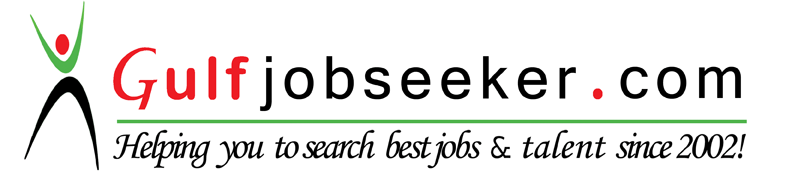 Pleasing and positive attitudeCorporate Communications Creative Team LeadershipConfidence and Presentation skillsGood sales and negotiation skillsNew Product Launch